1.Исте бројеве повежи стрелицом.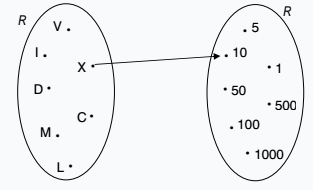 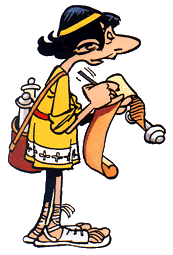 2. Напиши дате бројеве римским цифрама.14 = _____________   48 = _____________    305 = _____________          7 = _____________     38 = _____________    505 = _____________	448 = _____________ 900 = _____________  178 = _____________    3. Напиши дате бројеве арапским цифрама.   CMLII = ____        CCCXXXIII = ____          XLII = ____CMLXX = ____             CDXLIV = ____             DII = ____4. У квадратић упиши одговарајући знак <, > или =.LXXI              701     LXIX               69          LXIV               DCLXLXIV              64       505               XLV    CMXCIX            DCCLXVI5.Попуни табелу записујући бројеве арапским цифрама или римским.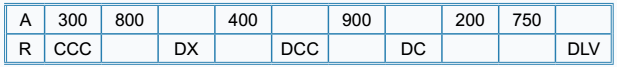 6.Римским цифрама запиши све десетице:А) пете стотине                               Б) осме стотине1.Исте бројеве повежи стрелицом.2. Напиши дате бројеве римским цифрама.14 = _____________   48 = _____________    305 = _____________          7 = _____________     38 = _____________    505 = _____________	448 = _____________ 900 = _____________  178 = _____________    3. Напиши дате бројеве арапским цифрама.   CMLII = ____        CCCXXXIII = ____          XLII = ____CMLXX = ____             CDXLIV = ____             DII = ____4. У квадратић упиши одговарајући знак <, > или =.LXXI              701     LXIX               69          LXIV               DCLXLXIV              64       505               XLV    CMXCIX            DCCLXVI5.Попуни табелу записујући бројеве арапским цифрама или римским.6.Римским цифрама запиши све десетице:А) пете стотине                               Б) осме стотине